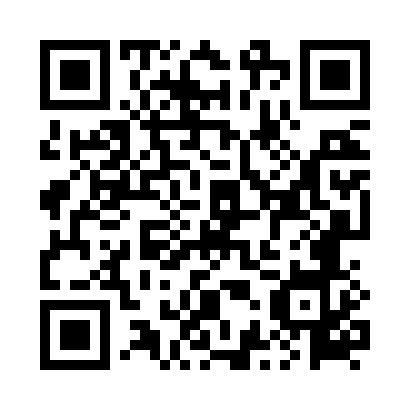 Prayer times for Sienna, PolandWed 1 May 2024 - Fri 31 May 2024High Latitude Method: Angle Based RulePrayer Calculation Method: Muslim World LeagueAsar Calculation Method: HanafiPrayer times provided by https://www.salahtimes.comDateDayFajrSunriseDhuhrAsrMaghribIsha1Wed3:065:2812:505:568:1310:242Thu3:035:2612:505:578:1410:273Fri3:005:2412:505:578:1610:304Sat2:575:2212:495:588:1710:335Sun2:535:2112:495:598:1910:356Mon2:505:1912:496:008:2010:387Tue2:475:1712:496:018:2210:418Wed2:435:1612:496:028:2310:449Thu2:405:1412:496:038:2510:4710Fri2:365:1312:496:048:2610:5011Sat2:345:1112:496:058:2810:5312Sun2:335:1012:496:068:2910:5613Mon2:335:0812:496:068:3110:5714Tue2:325:0712:496:078:3210:5815Wed2:325:0512:496:088:3410:5916Thu2:315:0412:496:098:3510:5917Fri2:315:0312:496:108:3611:0018Sat2:305:0112:496:118:3811:0019Sun2:305:0012:496:118:3911:0120Mon2:294:5912:496:128:4011:0221Tue2:294:5812:496:138:4211:0222Wed2:284:5612:496:148:4311:0323Thu2:284:5512:506:158:4411:0324Fri2:284:5412:506:158:4611:0425Sat2:274:5312:506:168:4711:0526Sun2:274:5212:506:178:4811:0527Mon2:274:5112:506:178:4911:0628Tue2:264:5012:506:188:5011:0629Wed2:264:4912:506:198:5111:0730Thu2:264:4912:506:198:5311:0731Fri2:264:4812:506:208:5411:08